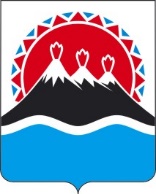 П О С Т А Н О В Л Е Н И ЕПРАВИТЕЛЬСТВАКАМЧАТСКОГО КРАЯг. Петропавловск-КамчатскийПРАВИТЕЛЬСТВО ПОСТАНОВЛЯЕТ:Внести в постановление Правительства Камчатского края от 27.09.2022 № 508-П «Об утверждении Положения о Министерстве имущественных и земельных отношений Камчатского края» следующие изменения:в преамбуле слова «государственной власти» исключить;в части 24.8 приложения слова «на территориях субъектов Российской Федерации, входящих в состав Дальневосточного федерального округа,» заменить словами «в Арктической зоне Российской Федерации и на других территориях Севера, Сибири и Дальнего Востока Российской Федерации,».Настоящее постановление вступает в силу после дня его официального опубликования.[Дата регистрации]№[Номер документа]О внесении изменений в постановление Правительства Камчатского края от 27.09.2022 
№ 508-П «Об утверждении Положения о Министерстве имущественных и земельных отношений Камчатского края» Председатель Правительства Камчатского края[горизонтальный штамп подписи 1]               Е.А. Чекин	